Portret owalny  E. A. Poe – kartkówka                                                 GRUPA AZadanie 1. (0-2)Spośród podanych niżej portretów oznaczonych literami A-D, wybierz ten, który najbardziej przypomina przywołany w utworze wizerunek panny młodej. Uzasadnij swój wybór, podając dwa argumenty.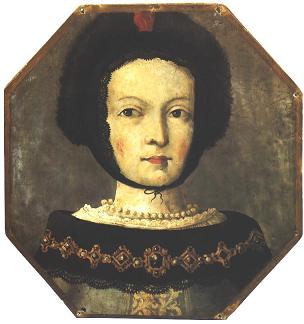 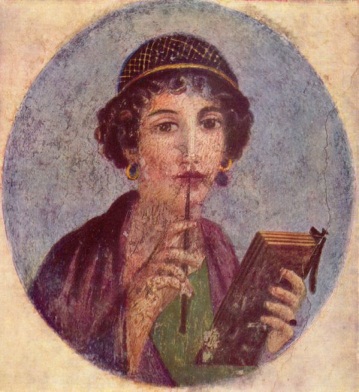 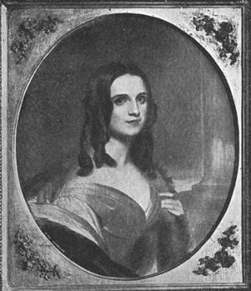 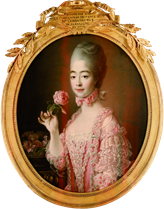                                  B.                                  C.                               D.…………………………………………………………………………………………………........................................................................................................................................................................................................................................................................................................................................................................................................................................................................Zadanie 2. (0-2)Za pomocą jakich środków autor stworzył w utworze nastrój niesamowitości i grozy? Wymień trzy z nich. Odwołaj się do tej części Portretu owalnego, która opowiada o losach malarza i jego żony.………………………………………………………………………………………………………………………………………………………………………………………………………………………………………………………………………………………………………Zadanie 3. (0-2)Malarz, bohater noweli, wypowiada w utworze zdanie: „Zaiste! To życie samo!” Napisz, w jakich okolicznościach padły podane słowa oraz określ, co zostało nazwane mianem „życia samego”.  …………………………………………………………………………………………………………………………………………………………………………………………………………………………………………………………………………………………………………………………………………………………………………………………………………Rozwiązania Zadanie 1.Zadanie 2.Zadanie 3.Portret owalny  E. A. Poe  –  kartkówka                                                GRUPA BZadanie 1. (0-2)Spośród podanych niżej obrazów oznaczonych literami A-D, wybierz ten, który najbardziej przypomina przywołany w utworze wizerunek malarza. Uzasadnij swój wybór, podając dwa argumenty.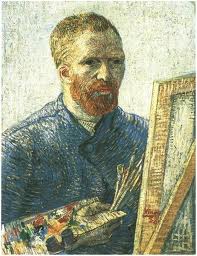 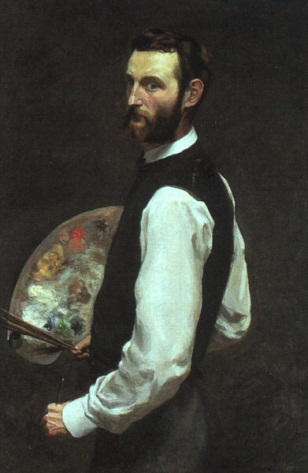 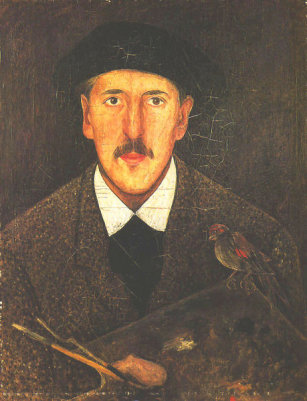 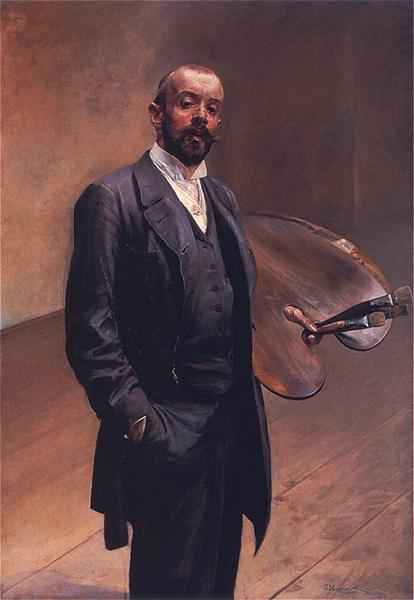                                 B.                                C.                                  D. …………………………………………………………………………………………………………………………………………………………………………………………………………………………………………………………………………………………………………………………………………………………………………………………………………Zadanie 2. (0-2)Za pomocą jakich środków autor stworzył w utworze nastrój niesamowitości i grozy? Wymień trzy z nich. Odwołaj się do tej części Portretu owalnego, która opowiada o losach narratora.………………………………………………………………………………………………………………………………………………………………………………………………………………………………………………………………………………………………………Zadanie 3. (0-2)W jaki sposób zmieniała się panna młoda podczas tworzenia jej wizerunku przez malarza? Napisz, co było przyczyną tej zmiany.…………………………………………………………………………………………………………………………………………………………………………………………………………………………………………………………………………………………………………………………………………………………………………………………………………Rozwiązania Zadanie 1. Zadanie 2.Zadanie 3.Zasady przyznawania punktówZasady przyznawania punktówProponowane rozwiązanie1 p.- przyznajemy za podanie pierwszego argumentu. W zadaniu brak jest jednej poprawnej odpowiedzi. Punkty przyznajemy za poprawne uargumentowanie wyboru jednego z obrazów. Uczeń, udzielając odpowiedzi, może powołać się np. na fakt, iż portret w utworze posiada owalny kształt; postać kobiety została ukazana do pasa; tło i sama kobieta ukryte są w cieniu; obraz posiada bogato zdobioną ramę.1 p.- przyznajemy za podanie drugiego argumentu.W zadaniu brak jest jednej poprawnej odpowiedzi. Punkty przyznajemy za poprawne uargumentowanie wyboru jednego z obrazów. Uczeń, udzielając odpowiedzi, może powołać się np. na fakt, iż portret w utworze posiada owalny kształt; postać kobiety została ukazana do pasa; tło i sama kobieta ukryte są w cieniu; obraz posiada bogato zdobioną ramę.0 p.- przyznajemy, jeżeli uczeń nie zrealizował  żadnego z podanych wymagań.- przyznajemy, jeżeli uczeń nie zrealizował  żadnego z podanych wymagań.Zasady przyznawania punktówZasady przyznawania punktówProponowane rozwiązania1 p.- przyznajemy za minimum 2 poprawne odpowiedzi.Śmierć młodej kobiety; obłęd malarza; miejsce akcji (mroczny zamek).1 p.- przyznajemy za kolejną poprawną odpowiedź.Śmierć młodej kobiety; obłęd malarza; miejsce akcji (mroczny zamek).0 p.- przyznajemy, jeżeli uczeń nie zrealizował żadnego z podanych wymagań.- przyznajemy, jeżeli uczeń nie zrealizował żadnego z podanych wymagań.Zasady przyznawania punktówZasady przyznawania punktówPrzykład  poprawnej odpowiedzi1 p.- przyznajemy za wyjaśnienie, co kryje się za stwierdzeniem „życie samo”.Mianem „życia samego” została nazwana sztuka, która staje do niego w opozycji  i może być siłą niszczącą. Podane słowa padły pod koniec utworu, kiedy w efekcie obłędu artysty doszło do nieszczęścia: śmierci jego żony.1 p.- przyznajemy za odwołanie się do utworu poprzez przywołanie okoliczności, w których padły podane słowa.Mianem „życia samego” została nazwana sztuka, która staje do niego w opozycji  i może być siłą niszczącą. Podane słowa padły pod koniec utworu, kiedy w efekcie obłędu artysty doszło do nieszczęścia: śmierci jego żony.0 p.- przyznajemy, jeżeli uczeń nie zrealizował żadnego z podanych wymagań.- przyznajemy, jeżeli uczeń nie zrealizował żadnego z podanych wymagań.Zasady przyznawania punktówZasady przyznawania punktówProponowane rozwiązanie1 p.- przyznajemy za podanie pierwszego argumentu. W zadaniu brak jest jednej poprawnej odpowiedzi. Punkty przyznajemy za poprawne uargumentowanie wyboru jednego z obrazów. Uczeń, udzielając odpowiedzi, może powołać się np. na fakt, iż -zgodnie z tekstem-  sławny, oddany swojej pracy i surowy malarz pogrążył się w szaleństwie lub zwrócić uwagę na jego ubiór, charakterystyczny dla epoki.1 p.- przyznajemy za podanie drugiego argumentu.W zadaniu brak jest jednej poprawnej odpowiedzi. Punkty przyznajemy za poprawne uargumentowanie wyboru jednego z obrazów. Uczeń, udzielając odpowiedzi, może powołać się np. na fakt, iż -zgodnie z tekstem-  sławny, oddany swojej pracy i surowy malarz pogrążył się w szaleństwie lub zwrócić uwagę na jego ubiór, charakterystyczny dla epoki.0 p.- przyznajemy, jeżeli uczeń nie zrealizował  żadnego z podanych wymagań.- przyznajemy, jeżeli uczeń nie zrealizował  żadnego z podanych wymagań.Zasady przyznawania punktówZasady przyznawania punktówProponowane rozwiązania1 p.- przyznajemy za minimum 2 poprawne odpowiedzi.Czas akcji (noc); miejsce akcji (mroczny zamek); ranny, szukający schronienia narrator.1 p.- przyznajemy za kolejną poprawną odpowiedź.Czas akcji (noc); miejsce akcji (mroczny zamek); ranny, szukający schronienia narrator.0 p.- przyznajemy, jeżeli uczeń nie zrealizował żadnego z podanych wymagań.- przyznajemy, jeżeli uczeń nie zrealizował żadnego z podanych wymagań.Zasady przyznawania punktówZasady przyznawania punktówPrzykład  poprawnej odpowiedzi1 p.- przyznajemy za określenie zmian, dokonujących  się w wyglądzie panny młodej w trakcie powstawania portretu. Panna młoda podczas tworzenia jej wizerunku przez malarza znacząco podupadała na zdrowiu, co zakończyło się śmiercią.  Przyczyną tej zmiany był związek żony malarza z portretem – im piękniejsza stawała się jej podobizna, tym bardziej słabła żywa kobieta.1 p.- przyznajemy za podanie przyczyny zmiany w samopoczuciu i wyglądzie żony malarza.Panna młoda podczas tworzenia jej wizerunku przez malarza znacząco podupadała na zdrowiu, co zakończyło się śmiercią.  Przyczyną tej zmiany był związek żony malarza z portretem – im piękniejsza stawała się jej podobizna, tym bardziej słabła żywa kobieta.0 p.- przyznajemy, jeżeli uczeń nie zrealizował żadnego z podanych wymagań.- przyznajemy, jeżeli uczeń nie zrealizował żadnego z podanych wymagań.